THE PRESIDENCYREPUBLIC OF SOUTH AFRICAPrivate Bag X1000, Pretoria, 0001NATIONAL ASSEMBLYQUESTIONS FOR WRITTEN REPLYDATE OF PUBLICATION: 26 MAY 2023QUESTION NUMBER:  2043(NW2312E)2043.	Ms S J Graham (DA) to ask the Minister in The Presidency for Electricity: Whether he will furnish Ms S J Graham with an updated list of the (a) total number of staff currently employed and/or provided as departmental support in his private office, (b) remuneration of each position to date and (c) his own remuneration to date, since he was officially appointed as Minister in The Presidency for Electricity; if not, why not; if so, on what date?								Twelve staff members (b)KD RamokgopaNAMESURNAMEDESIGNATIONNOTCHKgosietso DavidRamokgopaMinisterR 2 473 682.00Sarel JacobsDe La RouviereSpecial AdvisorR 2 158 533.00Silas MzingeliZimuSpecial AdvisorR 2 158 533.00Subesh 			PillayChief of Staff	R 1 371 558.00Nhlamulo Corinth				SewelaParliament and Cabinet SupportR 1 162 200.00Boitumelo Albertina		MthimunyePrivate and Appointment Secretary (Secondment)R 1 162 200.00Kgothatso Fortune MathabatheCommunity Outreach OfficerR 811 560.00Kutlwano JoasHumaParliament and Cabinet SupportR 811 560.00Ndanduleni Jacqueline			KwindaAssistant Appointment SecretaryR 424 104.00Penelope NomacalaMahlanguReceptionist R 202 233.00Joseph				MofokengMessenger/driverR 171 537.00Lebohang Reginah				MogotsiHousehold AideR 147 036.00Elizabeth Selaelo				MosebediFood Service AideR125 373.00DateGross2023/04/15R 178 311.242023/05/15R 178 311.24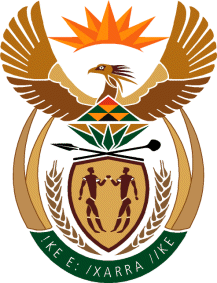 